Sopron Megyei Jogú Város Önkormányzata,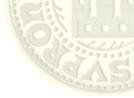 a Magyar Képzőművészek és Iparművészek Szövetségeés a Soproni Múzeum2021. augusztus 1. – szeptember 12. között rendezi meg aXXIII. Országos Érembiennáléta soproni Festőteremben (9400 Sopron, Petőfi tér 8.)A Rendező Bizottság ezúton kéri fel az alkotóművészeket a részvételre. A tárlat – az eddigi hagyományoknak megfelelően – bemutatási lehetőséget biztosít a magyar éremművészet legújabb eredményeinek és sikeres kísérleteinek.A Rendező Bizottság szívesen fogadná a 100 éve lezajlott soproni népszavazás alkalmából készített érmeket. Örömmel látna a pályázati anyagban Dosztojevszkij és id. Storno Ferenc születésének 200. évfordulójára, valamint Jancsó Miklós, Cziffra György és Pilinszky János születésének 100. évfordulójára készült érmeket is.A kiállításon részt vehet minden alkotóművész, aki tagja a Magyar Alkotóművészek Országos Egyesületének, a Magyar Képzőművészek és Iparművészek Szövetségének, a Fiatal Iparművészek Stúdiója Egyesületnek, a Fiatal Képzőművészek Stúdiója Egyesületnek, illetve művészeti felsőoktatási intézmény hallgatója.Beküldhető: maximum 8 darab, 2 évnél nem régebben készült érem (a sorozat minden darabja külön éremnek számít, kétoldalas érmek esetében minden oldal külön érmet jelent). Befoglaló maximált méret: 150x150x150 mm. Az állványra vagy táblára szerelt, installált érmeket nem tudjuk kiállítani.Az érmek beadása: 2021. május 3-4. (hétfő-kedd, 10-16 óráig).A kimaradt érmek visszaadása: 2021. május 10-11. (hétfő-kedd, 10-16 óráig).Aki ebben az időpontban a kiállításra szánt anyagát nem viszi el, azt csak a kiállítás bezárása után teheti meg.Begyűjtés és visszaadás helyszíne: Magyar Képzőművészek és IparművészekSzövetségének székháza	1061 Budapest, Andrássy út 6. I. emeletA Szövetségbe, postai úton feladott érmeknek legkésőbb április 28-ig meg kell érkezni!
A mellékelt adatlapot kérjük, kitöltve hozza magával.A biennáléval kapcsolatos kérdések esetén Nemes András (Mobil: 30/630-44-77, e-mail: nemand1960@gmail.com) ad felvilágosítást.Sopron, 2021. február 09.	Országos Érembiennále Rendező Bizottsága